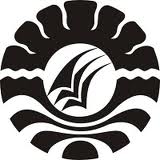 SKRIPSIPENERAPAN METODE PEMBELAJARAN MIND MAPPING DALAM MENINGKATKAN  KETERAMPILAN  MENULIS  KARANGAN NARASI  PADA  MATA  PELAJARAN  BAHASA I NDONESIA SISWA KELAS V SD INPRES BTN IKIP I KECAMATAN RAPPOCINI KOTA MAKASSARNURHASNAH DAMAYANTIPROGRAM STUDI PENDIDIKAN GURU SEKOLAH DASARFAKULTAS ILMU PENDIDIKANUNIVERSITAS NEGERI MAKASSAR2017